ҠАРАР 					                             ПОСТАНОВЛЕНИЕ                                         «20»  июль  2022 й. 	                     № 36                        «20»  июля    2022 г.О принятии муниципального имущества  в собственность сельского поселения  Биляловский сельсовет   муниципального района Баймакский район Республики Башкортостан Руководствуясь Гражданским кодексом Российской Федерации, Бюджетным кодексом Российской Федерации, Федеральным законом от 06.10.2003 N 131-ФЗ "Об общих принципах организации местного самоуправления в Российской Федерации", Постановлением №522 от 20.07.2022 года Администрации муниципального района Баймакский район Республики Башкортостан «О передаче муниципального имущества в собственность поселений муниципального района Баймакский район Республики Башкортостан», в целях организации мер пожарной безопасности Администрация сельского поселения Биляловский сельсовет муниципального района Баймакский район Республики Башкортостанпостановляет:Принять,  безвозмездно  в собственность сельского поселения Биляловский сельсовет муниципального района Баймакский район Республики Башкортостан  имущество согласно приложению  № 1.  Контроль за исполнением настоящего постановления оставляю за собой.Глава сельского поселенияБиляловский сельсовет						И.Ш. СаптаровПриложение №1 к постановлению Администрации сельского поселения Биляловский сельсовет муниципального района Баймакский район Республики Башкортостан №36 от 20 июля 2022 годаПеречень муниципального имущества принимаемого в собственность Биляловского сельского поселения муниципального района Баймакский район Республики Башкортостан Глава сельского поселенияБиляловский сельсовет			                                           И.Ш. Саптаров			БАШКОРТОСТАН  РЕСПУБЛИКАҺЫРЕСПУБЛИКА  БАШКОРТОСТАНБАЙМАҠ РАЙОНЫМУНИЦИПАЛЬ РАЙОНЫНЫҢБИЛАЛ АУЫЛ СОВЕТЫ  АУЫЛ  БИЛӘМӘҺЕ ХАКИМИӘТЕ453666, Билал ауылы,З.Биишева урамы,19Тел. 8(34751)4-85-30АДМИНИСТРАЦИЯ СЕЛЬСКОГО ПОСЕЛЕНИЯ БИЛЯЛОВСКИЙ СЕЛЬСОВЕТ МУНИЦИПАЛЬНОГО РАЙОНАБАЙМАКСКИЙ РАЙОН453666, с.Билялово,ул.З.Биишевой,19Тел. 8(34751)4-85-30№п/пНаименованиеКоличество, ед.Балансовая стоимость единицы, руб.Остаточная стоимость единицы, руб.1Ботинки высокие ТОФФ БЕРКУТ-М цв.чер. термопласт ПУ(V-13),5105060491 650,00650,002Ботинки кожаные с высоким берцем «Темп-3» (р.-40-47)(Х-19), 1105350271921621,941621,943Костюм летний (XI-19), 110535029622579457944Костюм летний с коротким рукавом (XI-19), 11053502963249924992ИТОГО713 057,9413 057,94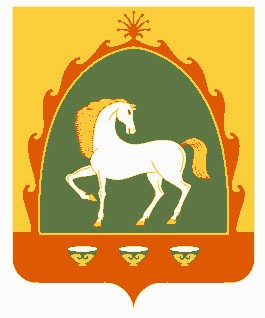 